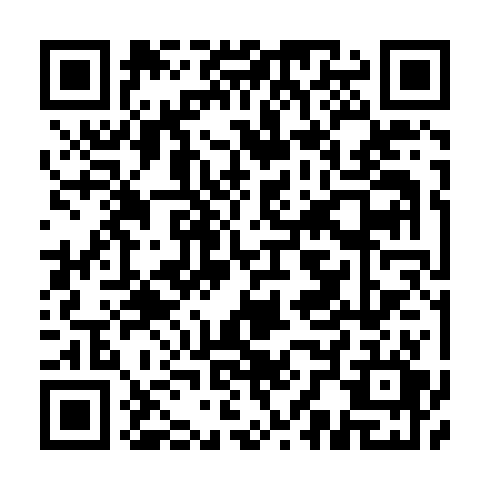 Ramadan times for Stanislawow Studzinski, PolandMon 11 Mar 2024 - Wed 10 Apr 2024High Latitude Method: Angle Based RulePrayer Calculation Method: Muslim World LeagueAsar Calculation Method: HanafiPrayer times provided by https://www.salahtimes.comDateDayFajrSuhurSunriseDhuhrAsrIftarMaghribIsha11Mon4:104:106:0211:503:425:385:387:2312Tue4:084:086:0011:493:445:405:407:2513Wed4:054:055:5811:493:455:415:417:2714Thu4:034:035:5511:493:475:435:437:2915Fri4:004:005:5311:483:485:455:457:3116Sat3:583:585:5111:483:495:475:477:3317Sun3:553:555:4811:483:515:485:487:3518Mon3:533:535:4611:483:525:505:507:3719Tue3:503:505:4411:473:535:525:527:3920Wed3:473:475:4211:473:555:535:537:4121Thu3:453:455:3911:473:565:555:557:4322Fri3:423:425:3711:463:585:575:577:4523Sat3:403:405:3511:463:595:585:587:4724Sun3:373:375:3211:464:006:006:007:4925Mon3:343:345:3011:454:016:026:027:5126Tue3:313:315:2811:454:036:046:047:5327Wed3:293:295:2511:454:046:056:057:5528Thu3:263:265:2311:454:056:076:077:5729Fri3:233:235:2111:444:076:096:097:5930Sat3:203:205:1911:444:086:106:108:0131Sun4:184:186:1612:445:097:127:129:031Mon4:154:156:1412:435:107:147:149:062Tue4:124:126:1212:435:127:157:159:083Wed4:094:096:0912:435:137:177:179:104Thu4:064:066:0712:425:147:197:199:125Fri4:034:036:0512:425:157:207:209:156Sat4:004:006:0312:425:167:227:229:177Sun3:573:576:0012:425:187:247:249:198Mon3:543:545:5812:415:197:257:259:229Tue3:513:515:5612:415:207:277:279:2410Wed3:483:485:5412:415:217:297:299:26